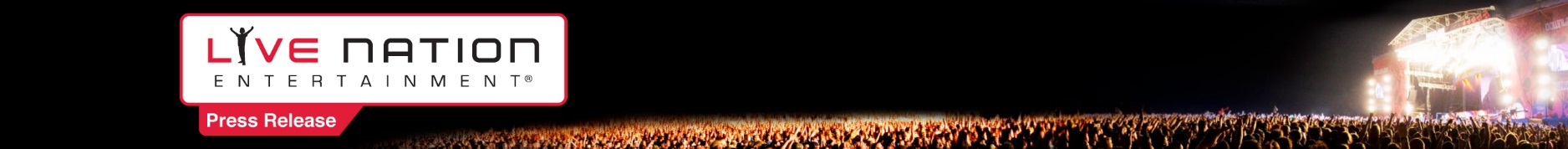 CHRIS BROWN BRINGS ‘THE PARTY’ FOR 33-CITY NORTH AMERICAN TOURThe Party Tour Features 50 Cent, Fabolous, O.T. Genasis, Kap GGeneral Onsale February 25LOS ANGELES (Feb. 21, 2017) – Celebrating some of the biggest names in music today, Grammy Award-winning and multi-platinum-selling, singer-songwriter, Chris Brown, brings the Party to cities across North America this summer with The Party Tour, announced today.  Produced by Live Nation, The Party Tour features 50 Cent, Fabolous, O.T. Genasis, and Kap G for 33-nights of soul-baring performances, and an all-star set for a 2+ hour powerhouse show each night.  Chris kicks off the party as his friends join him throughout the night – the party begins when the show begins!   Fans are urged to get there on time each night to be part of this historical movement!  The anthem of the night was teased in Brown’s current single “Party” ft. Gucci Mane, Usher.  The Party Tour begins a seven-week run on Friday, March 31 in Baltimore, with stops in Boston, Detroit, New Orleans, Miami, Philadelphia, Brooklyn, Atlanta,  Phoenix, Las Vegas and more, culminating on Tuesday, May 23 in Los Angeles. 
For more information visit livenation.com.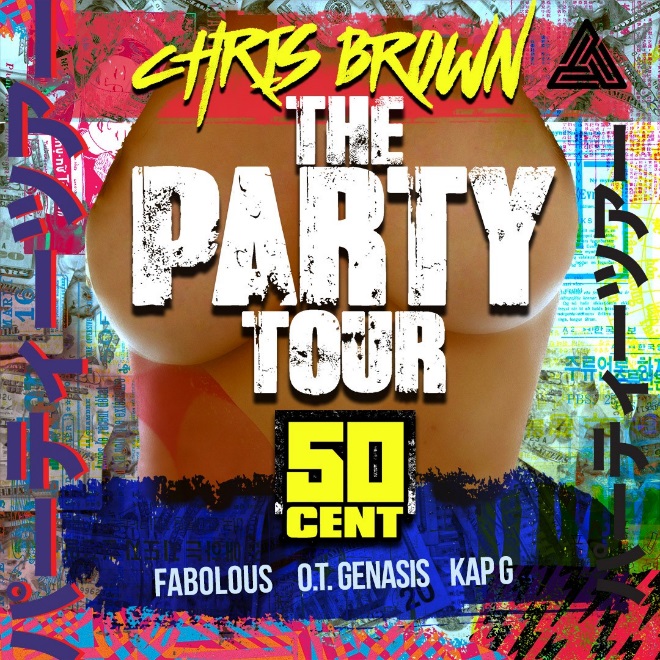 The Party Tour will launch an exclusive fan club pre-sale beginning Wednesday, February 22 at 10am local time, through Friday, February 24 at 10pm.  Exclusive VIP packages available at VIPnation.com.    General onsale begins Saturday, February 25 at 10am local time. For tour dates and ticket information, visit livenation.com.A Citi® cardmember pre-sale begins Wednesday, February 22 at 12pm local time through Citi's Private Pass® Program. For complete pre-sale details, visit www.citiprivatepass.com. The Party Tour:       Fri Mar 31	Baltimore, MD		Royal Farms Arena Sat Apr 01	Newark, NJ		Prudential CenterSun Apr 02	Boston, MA		TD GardenTue Apr 04	Charlotte, NC		Spectrum CenterThu Apr 06	Cleveland, OH		Quicken Loans ArenaFri Apr 07	Detroit, MI		The Palace at Auburn HillsSun Apr 09	St. Paul, MN		Xcel Energy CenterMon Apr 10	Lincoln, NE		Pinnacle Bank ArenaTue Apr 11	Kansas City, MO	Sprint CenterThu Apr 13	New Orleans, LA	Smoothie King CenterSat Apr 15	Miami, FL		American Airlines ArenaSun Apr 16	Tampa, FL		Amalie ArenaTue Apr 18	Jacksonville, FL		Veterans Memorial ArenaThu Apr 20	Hampton, VA		Hampton ColiseumFri Apr 21	Washington, DC	Verizon CenterSat Apr 22	Philadelphia, PA	Wells Fargo CenterMon Apr 24	Brooklyn, NY		Barclays CenterFri Apr 28	Rosemont, IL		Allstate ArenaSat Apr 29	Columbus, OH		Schottenstein Center Sun Apr 30	Nashville, TN		Bridgestone ArenaTue May 02	Atlanta, GA		Philips ArenaThu May 04	Houston, TX		Toyota CenterSat May 06	Dallas, TX		American Airlines CenterMon May 08	Denver, CO		Pepsi CenterWed May 10	Portland, OR		Moda CenterThu May 11	Seattle, WA		KeyArenaSat May 13	Sacramento, CA	Golden 1 CenterMon May 15	Phoenix, AZ		Talking Stick Resort ArenaTue May 16	Anaheim, CA		Honda CenterThu May 18	San Jose, CA		SAP CenterFri May 19	San Diego, CA		Viejas Arena @ Aztec BowlSat May 20	Las Vegas, NV		MGM Grand Garden ArenaTue May 23	Los Angeles, CA	The ForumChris Brown:	Celebrating ten years in the music business, Chris Brown arrived on the music scene in 2005 as a 16-year-old with his hit single “Run It!” from his eponymous debut album. Since then he’s racked up 10 million album sales worldwide, six No. 1 singles (two on the Hot 100; four on Hot R&B/Hip-Hop Songs), 11 top 10 Hot 100 singles and 22 top 10 singles on Hot R&B/Hip-Hop Songs. Meanwhile, his total song sales stand at 69 million and he has over one billion views on VEVO.  Adding the coveted Grammy Award to his collection for F.A.M.E., Brown is the recipient of over 40 awards, including Billboard Music Awards for Artist of the Year (2006) and Top R&B Artist (2012), four BET Awards for Best Male R&B Artist and MTV Video Music Awards for Best Male Video and Best Choreography for “Turn Up the Music” (2012). In 2014, Brown released his sixth studio album X, which featured the platinum-plus selling single “Loyal” featuring Lil Wayne and Tyga, and eventually earned Brown three Grammy nominations. In 2015, the success of many of his hits, including “Zero,” “Liquor,” and “Ayo,” led Brown to be named the #5 Rhythmic Artist of The Year and the #6 Urban Artist Of The Year, according to Mediabase’s year-end chart information.    Brown, released his current single and video “Party” ft. Gucci Mane and Usher in December 2016.   “Party” will be included on Brown’s forthcoming eighth studio album, slated for release in 2017. http://www.chrisbrownworld.com/50 Cent:	50 Cent exploded on the music scene in 2003 and has been rewriting hip hop history ever since. Get Rich or Die Tryin’, his debut album made history when it sold 872,000 copies, breaking the record for first week sales of any major label debut in the entire SoundScan era, remaining at #1 for six weeks and was certified platinum 9-times by the RIAA. To date, 50 Cent has sold more than 22 million albums worldwide and has received numerous awards includging 13 Grammy nominations throughout his career. The release of his third album, Curtis in September 2007 dominated the album charts selling over one million copies worldwide and garnered two Grammy nominations for Best Rap Song and Best Rap Solo Performance. In November 2009, 50 Cent released his fourth studio album, Before I Self Destruct which received wide critical acclaim. 50 Cent's fifth studio album, Animal Ambition features collaborations with Trey Songz, Yo Gotti, Jadakiss, Styles P and more. http://50cent.com/Fabolous:As one of hip-hop’s most consistent hitmakers since 1998,   Grammy-nominated Platinum Recording Artist “Fabolous” is the definition of a people’s champ. Brooklyn-bred and industry-tested, the rapper lovingly known as F-A-B-O, or simply Fab is one of hip-hop’s most consistent hitmakers with a catalog of certified gems and hit singles (“Make Me Better,” “Into You,” “Breathe”) and a long list of collaborators, including Rihanna, Jennifer Lopez, Trey Songz, Ne-Yo, Chris Brown and Nicki Minaj.  http://www.myfabolouslife.com/O.T. Genasis:	O.T. Genasis hails from Atlanta, but his roots are firmly planted in Long Beach.  His first official release, “CoCo” became a viral sensation accumulating over 200 million views on YouTube and is certified Platinum.  Signed to Busta Ryhmes Conglomerate Entertainment, O.T. Genasis debut is one of the most anticipated forthcoming releases in hip hop today.  http://www.otgenasis.com/Kap G:	Kap G made his i am OTHER/Atlantic debut with last year’s acclaimed “EL SOUTHSIDE” mixtape, hosted by DJ Drama. The project – which includes production from Pharrell Williams and guest spots from Young Thug, YFN Lucci, Nechie, and Ca$h Out – is highlighted by the breakout single, “Girlfriend” – the video has exceeded 13 million and the audio has received over 33 million streams worldwide. http://www.therealkapg.com/ About Live Nation EntertainmentLive Nation Entertainment (NYSE: LYV) is the world’s leading live entertainment company comprised of global market leaders: Ticketmaster, Live Nation Concerts, Live Nation Advertising & Sponsorship and Artist Nation Management. For additional information, visit www.livenationentertainment.com. # # #Live Nation:Kim EstlundKimestlund@livenation.com